Faglig råd for helse- og oppvekstfagReferat rådsmøte 5/16 i Faglig råd for helse- og oppvekstfag 13. desember i Utdanningsdirektoratet, møterom 4, 1. etasje.Dokumentet er elektronisk godkjent av rådets leder og nestlederSakslisteSak 43/16: Godkjenning av møteinnkalling og saker til eventuelt v/Tonje ThorbjørnsenSak 44/16: Møteplan våren 2017 v/Tonje Thorbjørnsen Sak 45/16: Satsingsområder våren 2017 v/Tonje Thorbjørnsen Sak 46/16: Fylkesbesøket – evaluering Sak 47/16: Orienteringssaker Sak 48/16: Orientering fra HelsedirektoratetSak 49/16: EventueltSak 43/16: Godkjenning av møteinnkalling og saker til eventuelt v/Tonje ThorbjørnsenPå grunn av sykdom, ble innkalling sendt ut av rådsleder. Innkalling godkjent uten merknader.Sak 44/16: Møteplan våren 2017 v/Tonje Thorbjørnsen Tonje Thorbjørnsen presentere møteplan for våren 2017. Møteplanen ligger vedlagt, og ble godkjent. Rådssekretær sender innkalling i outlook.Sak 45/16: Satsingsområder våren 2017 v/Tonje ThorbjørnsenArbeidsutvalget anbefaler følgende satsingsområder for rådet våren 2017:Fremme kvalitet i fagopplæringen gjennom økt kvalitet i prøvenemndsarbeidetOversiktlighet i tilbudsstrukturen  Disse punktene settes på dagsorden i 2017 der rådet skal diskutere tilnærming. I tillegg bør rådet også jobbe for å få en felles benevnelse på tilbud i tilbudsstrukturen (eks. TAF/HAF). I dag har de fleste fylkeskommuner ulike betegnelse og metoder å gjennomføre opplæringen på, noe som skaper forvirring. Andre innspill som fremkom i møtet: manglende kompetanse i fagene for prøvenemndene, avvikling av fag- og svenneprøver med behov for retningslinjer, og behov for forskning om prøvenemndene. AU vil jobbe videre med en konkret utforming av punktene for videre diskusjon i rådet.  Sak 46/16 Fylkesbesøket – evaluering Positiv evaluering av fylkesbesøket. Tett og variert program med kunnskapsrike og engasjerte fagpersoner. Særlig takk til Eli Sogn Iversen og Toril Brodal (KS) for planlegging! Rådet ønsker å sende en oppmerksomhet til Toril som takk. Eli tar ansvar for det.Sak 47/16: Orienteringssaker Overgang SP/YF – Tonje ThorbjørnsenTonje Thorbjørnsen orienterte kort om saken på rådsmøtet. Anne og Tonje hadde et møte med saksbehandler i Utdanningsdirektoratet (Udir), og fikk en større klarhet i saken. Det prinsipielle om at det skal være en mulighet for overgang, er vedtatt. Hvordan det skal foregå, skal Udir foreslå. Det er ikke forventet at dette vil gjelde mange elever, men kun et fåtall. Spørsmålet til rådet var om rådet på et overordnet nivå ønsket å vektlegge visse kompetansemål i en slik ordning, og om rådet ville legge føringer for når opplæringen måtte finne skje – før skolestart, i bolker eller lignende. Tonje har svart, med kopi til rådsmedlemmene om at dette kan være en god løsning, men at man må se på ordningen på nytt hvis dette blir et veldig populært tilbud.Modulbasert opplæring – Tonje ThorbjørnsenRådet ved Tonje Thorbjørnsen har svart Utdanningsdirektoratet med kopi til rådsmedlemmene, og har ikke kommet med innspill om hvilke lærefag dette skal gjelde. Rådet viser til tidligere svar. Fagbrev på jobb- Eli Sogn IversenEli Sogn Iversen orienterte om saken, hun er KS sin representant i arbeidet. Kunnskapsdepartementet ønsker å innføre dette som en permanent ordning, men det er fortsatt en del uløste problemstillinger som må utredes. Det skal være et forpliktende samarbeid mellom arbeidsgiver og den ansatte som vil ta fagbrev, og fylkeskommunen hvor fylkeskommunen må ta ansvar for realkompetansevurdering. Rådet påpekte at det er viktig å fortsatt ha tverrfaglig eksamen, og at de som følger dette løpet bør ha fellesfag. Språk er også en utfordring. De som ikke ønsker fellesfag vil fortsatt praksiskandidatordningen være et alternativ. Rådet mente at det bør også fastsettes tilskudd til bedriftene til dette arbeidet. Status i arbeidet med ambulansefaget – Olav ØstebøOlav Østebø orienterte rådsmedlemmene, se vedlagt presentasjon. Udir har hatt møte med KD, der KD har stilt rådet en del spørsmål. Olav gikk igjennom disse som rådet kort diskuterte. Rådet kom frem til at de ber Utdanningsdirektoratet tilrettelegge et dialogmøte mellom Kunnskapsdepartementet, Utdanningsdirektoratet, FRHO, Spekter og Helsedirektoratet. Status i arbeidet med barne- og ungdomsarbeiderfaget – Ingri Bjørnevik og Eli Sogn IversenEli og Ingri orienterte i møtet, og delte ut notat i møtet. Det har blitt avholdt møter mellom KS og Fagforbundet for å finne en felles tilnærming til faget. Aldersspennet innenfor faget var tema til diskusjon. De har også prøvd å svare ut spørsmål som Udir stilte i svar på oppdragsbrev 11-14 om anbefaling om ny tilbudsstruktur til KD. Notatet som ble delt ut, tar opp fire prinsipper, som rådet i møtet sa seg enige i. Saken settes opp på neste rådsmøte 16.02.17. AU får mandat til å jobbe videre med saken, og utarbeider et notat som deretter sendes som innspill til KD til saken om tilbudsstruktur. Andre høringer/bestillinger fra Udir – Tonje Thorbjørnsen og Olav ØstebøKommer bestilling på nyåret om rapportering fra rådet om hvordan det har fungert denne perioden. Orientering fra fellesmøtet 07.12.16 – Tonje ThorbjørnsenTonje Thorbjørnsen og Olav Østebø orienterte fra fellesmøtet den 07.12.16. Saker: rapport om utstyrssituasjonen (se under), læreplassformidling og utfordringen med at for mange står uten læreplass av ulike grunner og notatet til Fafo om trepartssamarbeidet ble også diskutert. I tillegg holdt tre råd innlegg: FRTIP, FRNA og FRBA.Utstyrssituasjonen i videregående skole – Tonje Thorbjørnsen Ideas2evidence har utarbeidet en rapport som kartlegger utstyrssituasjonen i videregående skole (se lenke til rapport nedenfor). Undersøkelsen viser at utstyrssituasjonen i videregående skoler generelt er vurdert som god, men at det er betydelige forskjeller mellom skoler og utdanningsprogrammer. Det finnes ingen standard å gå ut i fra, og rapportskriverne har derfor brukt intervjuer som kilde. Spørsmålet er: hva er godt nok, og bør vi ha en minimumsstandard? Sak 48/16 Orientering fra Helsedirektoratet ved Sigrun HeskestadUtgår grunnet sykdom. Sak 49/16 EventueltDet er skrevet en masteroppgave om prøvenemndenes arbeid, se vedlegg.  Lenker til bakgrunnsinfo til møtet:Utstyrssituasjonen i videregående skole: http://www.udir.no/tall-og-forskning/finn-forskning/rapporter/utstyrssituasjonen-i-videregaende-skole/Vår saksbehandler: Faglig råd helse- og oppvekstfag 
E-post: post@utdanningsdirektoratet.no Tlf sentralbord: 23 30 12 00Vår saksbehandler: Faglig råd helse- og oppvekstfag 
E-post: post@utdanningsdirektoratet.no Tlf sentralbord: 23 30 12 00Vår saksbehandler: Faglig råd helse- og oppvekstfag 
E-post: post@utdanningsdirektoratet.no Tlf sentralbord: 23 30 12 00Vår dato:13.12.16Vår referanse:2016/157Vår dato:13.12.16Vår referanse:2016/157Deres dato:Deres referanse: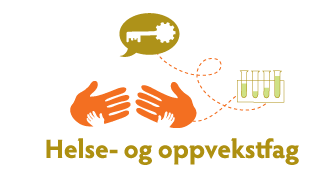 Fra arbeidstakersidenFra arbeidsgiversidenInviterteTonje Thorbjørnsen, FagforbundetHåvard Bolme, DeltaIngri Bjørnevik, FagforbundetOlav Østebø, SpekterEli Sogn Iversen, KSOlaug Vibe, Virke Fra skoleverket/skoleeierObservatørerInviterteAnne Yun Rygh, Utdanningsforbundet Catrine Utne Pettersen, KSElevorganisasjonenMeldt forfall UtdanningsdirektoratetSigrun Heskestad, HelsedirektoratetAina Helen BredesenIkke møttSolveig Skillingshaug, UtdanningsforbundetMøtelederTonje ThorbjørnsenReferentAina Helen Bredesen 13. desemberKl: 09:30 13. desemberKl: 15.30Total tid 6 timerVennlig hilsenTonje ThorbjørnsenOlav ØstebøLederNestleder